  St George’s Day Wide Game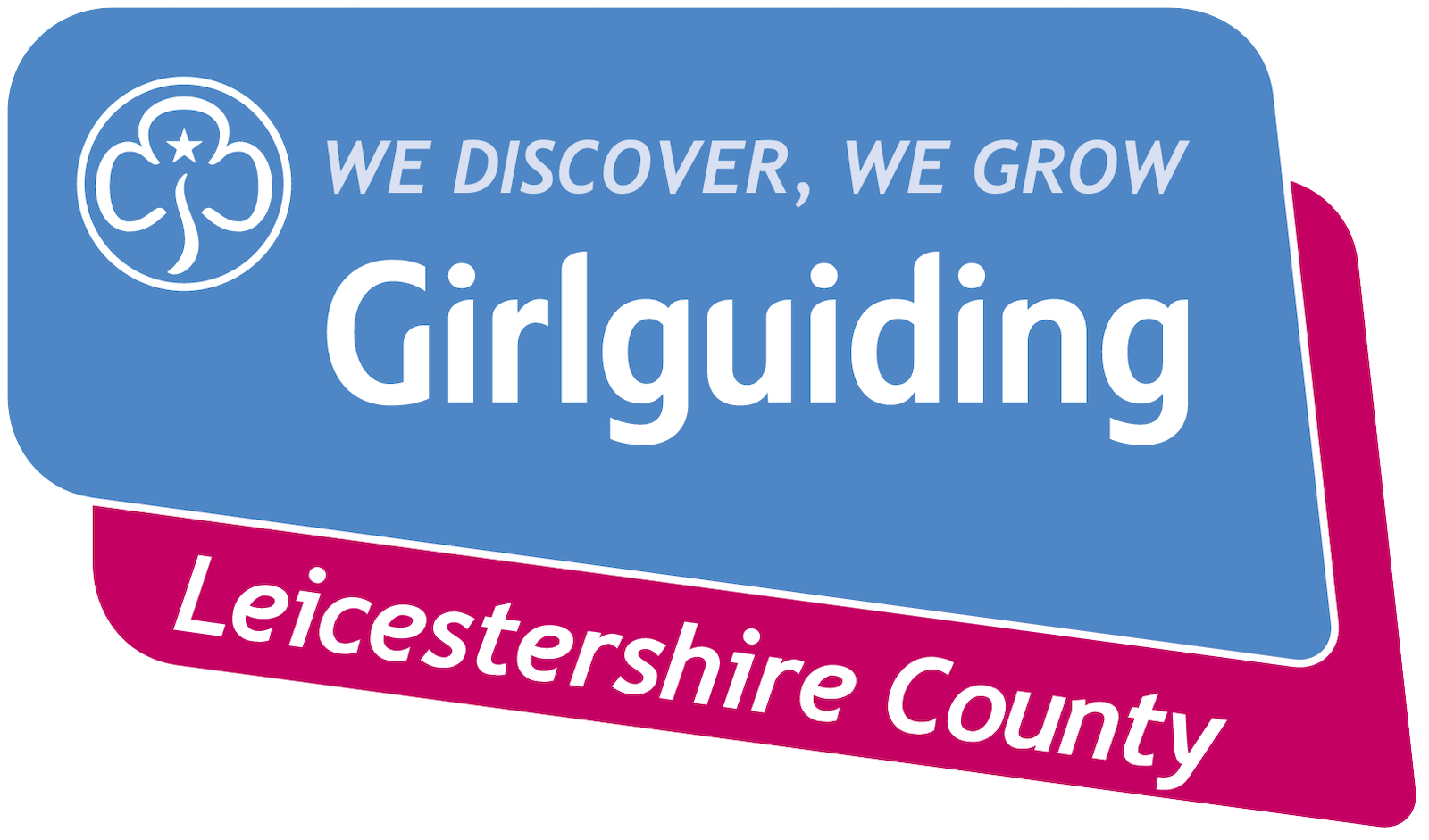 Sunday 23 April 2023                                               11am to 4pmTopstonesUNIT BOOKING FORMALL BOOKINGS SHOULD BE RECEIVED BY: 31 March 2023 pleaseCheques made payable to: Girl Guiding Leicestershire - Special Events or by bank transfer:Sort code: 20-52-68  Account: 33563421PLEASE USE REFERENCE “ST GEORGE” AND YOUR UNIT NAMEPlease send booking forms to office@leicestershireguides.org NAME OF UNITDISTRICT OR DIVISIONMAIN CONTACT FOR BOOKINGNAMEMAIN CONTACT FOR BOOKINGADDRESSMAIN CONTACT FOR BOOKINGHOME TELMAIN CONTACT FOR BOOKINGMOBILE TELMAIN CONTACT FOR BOOKINGE-MAIL ADDRESS(Please write clearly)WHONumberTotalRangers/Guides                                                                            @ £5 each£Young leaders attending as part of the leadership team (not participating in challenges) No ChargeAdult leaders/helpersNo ChargeTOTAL IN GROUP£